План занятияДата: 14.04.2020.Предмет: математикаТема урока: Решение задачЗаписать в тетради число (14 апреля).Прописать в тетради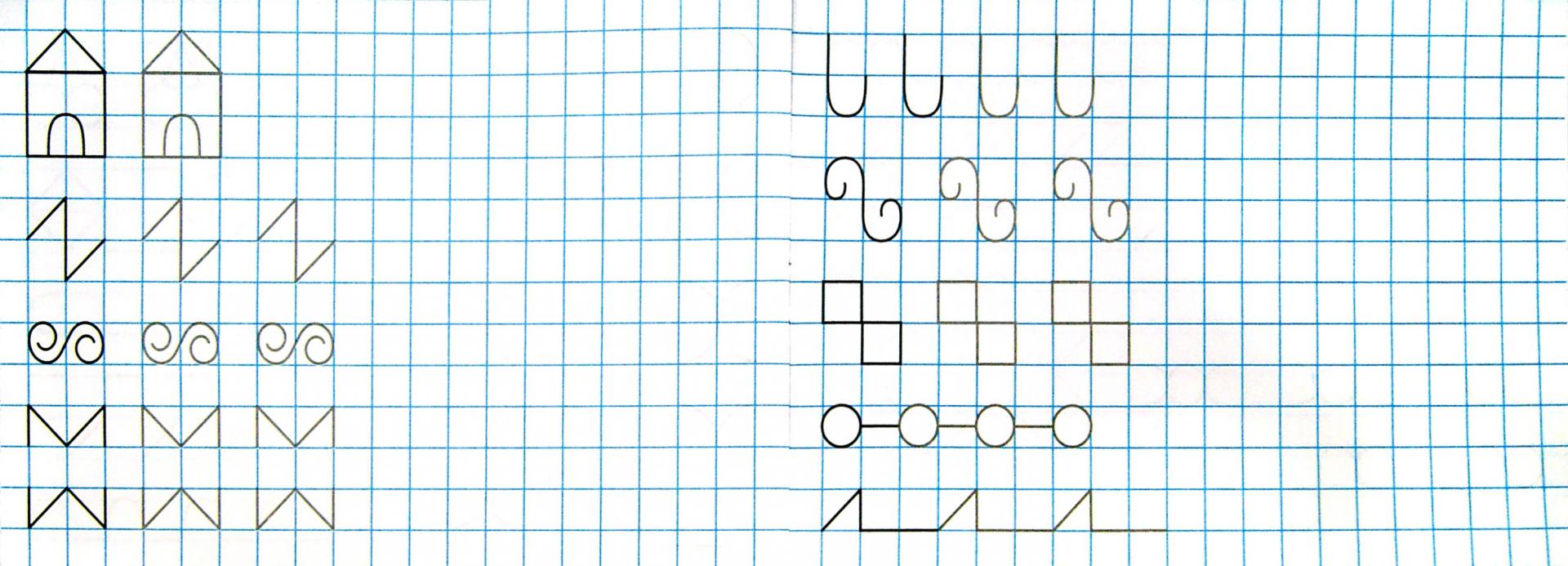 Вспомни, сколько см в 1 дм? Если забыл, то запомни, что 1 дм = 10 см. Выполни № 6 на стр 60. Вставь знаки >, < или =.Реши две задачи под № 2. Составь краткую запись к каждой задаче.